Resultado da Tomada de PreçosNº20222601E015HMI"O Instituto de Gestão e Humanização – IGH, entidade de direito privado e sem finslucrativos, classificado como Organização Social, vem tornar público o Resultado da Tomadade Preço, com a finalidade de adquirir bens, insumos ou serviços para o HMI - HospitalEstadual Materno-Infantil Dr. Jurandir do Nascimento, com endereço à Av. Perimetral, s/n,Qd. 37, Lt. 14, sala 01, Setor Coimbra, Goiânia/GO, CEP: 74.530-020.Objeto: MANUTENÇÃO PREDIALTipo de Compra: Pedido Emergencial com Cotação via e-mailGoiânia 26 de Janeiro de 2022"Bionexo do Brasil LtdaRelatório emitido em 26/01/2022 18:18CompradorIGH - Hospital Materno Infantil (11.858.570/0002-14)AV. PERIMETRAL, ESQUINA C/ RUA R7, SN - SETOR COIMBRA - GOIÂNIA, GO CEP: 74.530-020Relação de Itens (Confirmação)Pedido de Cotação : 202457897COTAÇÃO Nº 14020 - MANUTENÇÃO PREDIAL - HMI JAN/2022Frete PróprioObservações: *PAGAMENTO: Somente a prazo e por meio de depósito em conta PJ do fornecedor. *FRETE: Sóserão aceitas propostas com frete CIF e para entrega no endereço: RUA R7 C/ AV PERIMETRAL, SETORCOIMBRA, Goiânia/GO CEP: 74.530-020, dia e horário especificado. *CERTIDÕES: As Certidões Municipal,Estadual de Goiás, Federal, FGTS e Trabalhista devem estar regulares desde a data da emissão da proposta atéa data do pagamento. *REGULAMENTO: O processo de compras obedecerá ao Regulamento de Compras doIGH, prevalecendo este em relação a estes termos em caso de divergência.Tipo de Cotação: Cotação EmergencialFornecedor : Todos os FornecedoresData de Confirmação : TodasFaturamentoMínimoValidade daPropostaCondições dePagamentoFornecedorPrazo de EntregaFrete ObservaçõesMarlene Custodia De AraujoLagaresGOIÂNIA - GO5 dias apósconfirmação1R$ 200,000027/01/202228 ddlCIFnullEvando Lagares - (62) 3942-5787americacomercialservicos@gmail.comMais informaçõesProgramaçãode EntregaPreçoUnitário FábricaPreçoValorTotalProduto CódigoFabricante Embalagem Fornecedor Comentário JustificativaRent(%) QuantidadeUsuárioRODIZIO DEGELSILICONEFIXAS DEPLACA 3RODIZIO DEGELSILICONEFIXAS DEPLACA 3TiagoFarias DeSouzaMarleneCustodia DeAraujoR$R$R$229,6000156455-AVULSAnull-8 Unidade28,7000 0,0000Lagares21/01/202215:2450KG -50KGOLDCARRODIZIO DEGELSILICONEGIRATORIODE PLACA 3RODIZIO DEGELSILICONEGIRATORIODE PLACA 3TiagoFarias DeSouzaMarleneCustodia DeAraujoR$R$R$332,8000235645656457--AVULSAAVULSAnullnull--8 Unidade41,6000 0,0000Lagares21/01/202215:2450KG -50KGOLDCARRODIZIO DESILICONEANTI RISCOE RUIDO DEESCRITORIO2RODIZIO DESILICONEANTI RISCOE RUIDO DEESCRITORIO2 - OLDCARTiagoFarias DeSouzaMarleneCustodia DeAraujoR$R$R$443,200016 Unidade27,7000 0,0000Lagares21/01/202215:24TotalParcial:R$32.02.01.005,6000Total de Itens da Cotação: 3Total de Itens Impressos: 3TotalGeral:R$31.005,6000Clique aqui para geração de relatório completo com quebra de página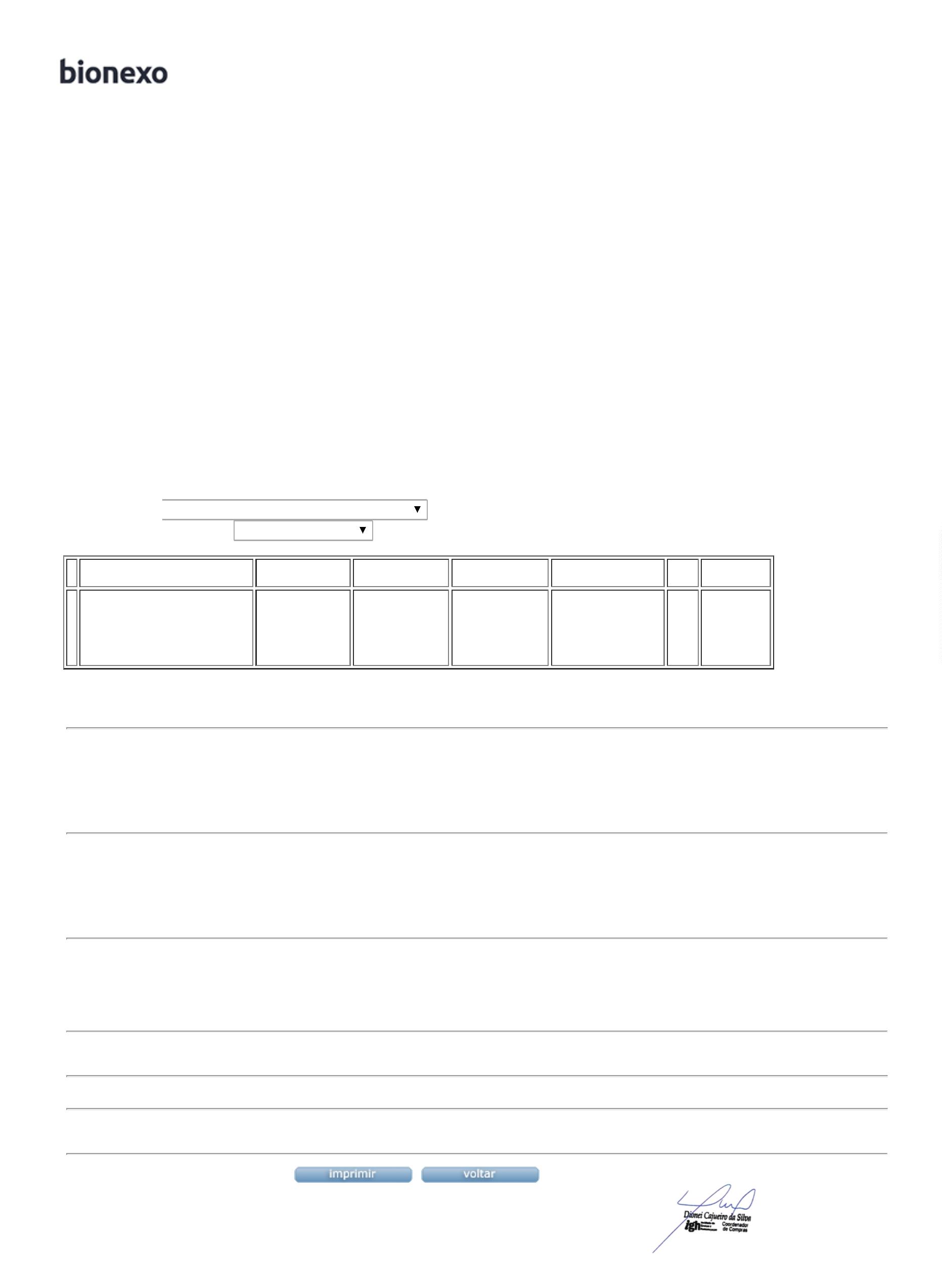 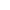 